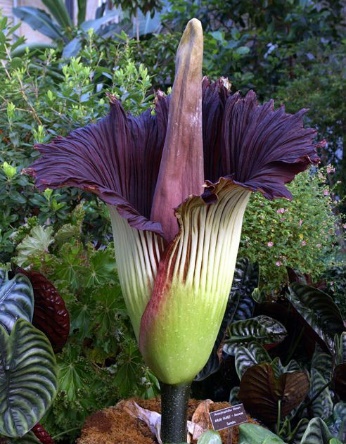 TITAN BURIAL Burial Process: A titan burial  utilizes a fully sealed vault. The casket is lowered into the vault and once in place, the titan lid is placed and secured with silicone. Benefits: Fully sealed vault provides protection from the elements.Reinforced construction protects the casket from heavy equipment.In-ground tomb interment.Service Details: When planning a green burial, the District will provide the following for your service. Up to 50 chairsCanopyPodiumMicrophone and speakerTable for floral / memorabilia displayBucket of earth with shovel Pallbearer serviceFloral grounds stakesTemporary name markerInterment Costs*: $3,490.25 (single) includes open and close, fully sealed vault, and tax. $5,590.25 with the purchase of a casket plot. $4,040.25 (double 1st companion) includes open and close, fully sealed vault, and tax. $6,140.25 with the purchase of a casket plot. $3,340.25  (double 2nd companion) includes open and close, fully sealed vault, and tax.* pricing does not include non-resident fees, hill plots, and weekend interment fees, if applicable.